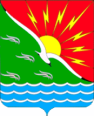 АДМИНИСТРАЦИЯМУНИЦИПАЛЬНОГО ОБРАЗОВАНИЯЭНЕРГЕТИКСКИЙ ПОССОВЕТ НОВООРСКОГО РАЙОНА ОРЕНБУРГСКОЙ ОБЛАСТИП О С Т А Н О В Л Е Н И Е 07.02.2022                                        п. Энергетик                                        № 16-ПОб утверждении порядка деятельности комиссии по землепользованию и застройке муниципального образования Энергетикский поссовет Новоорского района Оренбургской областиВ соответствии с Федеральным законом от 06.10.2003 № 131-ФЗ «Об общих принципах организации местного самоуправления в Российской Федерации», Земельным кодексом Российской Федерации, Градостроительным кодексом Российской Федерации, руководствуясь Уставом муниципального образования Энергетикский поссовет Новоорского района Оренбургской области, П О С Т А Н О В Л Я Ю:1. Утвердить порядок деятельности комиссии по землепользованию и застройке муниципального образования Энергетикский поссовет Новоорского района Оренбургской области согласно Приложению.2. Опубликовать настоящее постановление  в печатном средстве массовой информации муниципального образования Энергетикский поссовет Новоорского района Оренбургской области «Правовой бюллетень муниципального образования Энергетикский поссовет» и разместить  на официальном сайте администрации муниципального образования Энергетикский поссовет по адресу:  www.energetik56.ru.3. Настоящее постановление вступает в силу со дня его официального опубликования.4. Контроль за исполнением настоящего постановления оставляю за собой.Глава муниципального образования 		                                     А.И. ДубовПриложениек постановлению администрации муниципального образованияЭнергетикский поссоветНовоорского района Оренбургской области от 07.02.2022 № 16-ППОРЯДОКдеятельности комиссии по землепользованию и застройкемуниципального образования Энергетикский поссоветНовоорского района Оренбургской области1. Общие положения1.1. Комиссия по землепользованию и застройке муниципального образования Энергетикский поссовет Новоорского района Оренбургской области (далее - Комиссия) является постоянно действующим координационным органом.1.2. Комиссия в своей деятельности руководствуется законодательством Российской Федерации, законодательством Оренбургской области, нормативными правовыми актами органа местного самоуправления муниципального района, муниципального образования Энергетикский поссовет Новоорского района Оренбургской области и настоящим Порядком.2. Основные задачи Комиссии2.1. Подготовка заключения, в котором содержатся рекомендации о внесении в соответствии с поступившими предложениями изменений в Правила землепользования и застройки муниципального образования Энергетикский поссовет Новоорского района Оренбургской области или об отклонении таких предложений с указанием причин отклонения.2.2. Подготовка заключения, в котором содержатся рекомендации о внесении в соответствии с поступившими предложениями изменений в Генеральный план муниципального образования Энергетикский поссовет Новоорского района Оренбургской области или об отклонении таких предложений с указанием причин отклонения.2.3. Подготовка рекомендаций о предоставлении разрешения на условно разрешенный вид использования земельного участка или объекта капитального строительства или об отказе в предоставлении такого разрешения с указанием причин принятого решения.2.4. Подготовка рекомендаций о предоставлении разрешения на отклонение от предельных параметров разрешенного строительства, реконструкции объекта капитального строительства  или об отказе в предоставлении такого разрешения с указанием причин принятого решения.2.5. Организация подготовки предложений по разработке, согласованию и утверждению проектов планировки, совмещенных с проектом межевания территории.3. Порядок формирования состава Комиссии3.1. Состав Комиссии, изменения, вносимые в ее персональный состав, утверждаются постановлением администрации муниципального образования Энергетикский поссовет Новоорского района Оренбургской области.3.2. Комиссия состоит из председателя, заместителя председателя, секретаря и членов Комиссии.3.3. В состав Комиссии могут быть включены представители Совета депутатов муниципального образования Энергетикский поссовет Новоорского района Оренбургской области, государственных органов и иных организаций.3.4. Члены Комиссии принимают участие в работе Комиссии на общественных началах.3.5. Комиссия наделяется полномочиями с момента утверждения ее состава и действует до формирования нового состава. 4. Организация деятельности Комиссии	4.1. Комиссия осуществляет свою деятельность в форме заседаний, в том числе в форме расширенных заседаний, проводимых в ходе публичных слушаний, путем личного участия членов Комиссии. Заинтересованные лица могут присутствовать на заседании Комиссии при рассмотрении их вопросов.4.2. Заседания Комиссии проводятся по мере необходимости.4.3. Заседание Комиссии является правомочным, если на нем присутствует не менее половины членов Комиссии.4.4. Председатель Комиссии в рамках своих полномочий:4.4.1. Осуществляет руководство деятельностью Комиссии.4.4.2. Определяет перечень и порядок рассмотрения вопросов на заседании Комиссии.4.4.3. Определяет состав докладчиков.4.4.4. Определяет время проведения заседаний Комиссии.4.4.5. Подписывает протоколы, выписки из них, заключения, содержащие рекомендации Комиссии.4.4.6. Принимает решение о приглашении на заседание Комиссии заинтересованных лиц и привлечении специалистов.4.4.7. Несет ответственность за выполнение возложенных на Комиссию задач.4.5. Заместитель председателя комиссии исполняет обязанности председателя комиссии в его отсутствие.4.6. Секретарь комиссии осуществляет следующие функции:4.6.1. Принимает меры по организационному обеспечению деятельности Комиссии.4.6.2. Не позднее чем за пять дней до дня заседания Комиссии уведомляет членов Комиссии о месте, дате, времени проведения и повестке дня заседания Комиссии.4.6.3. Осуществляет подготовку и рассылку материалов членам Комиссии не позднее чем за пять дней до дня ее заседания.4.6.4. Ведет протоколы заседаний Комиссии, осуществляет подготовку выписок из них на основании запросов, поступивших в Комиссию, а также оформляет заключения Комиссии.4.6.5. Осуществляет подготовку запросов, проектов решений, других материалов и документов, касающихся выполнения задач и полномочий Комиссии.4.7. Решение Комиссии считается принятым, если за него проголосовало более половины от числа членов Комиссии, присутствующих на заседании. При равенстве голосов голос председателя Комиссии является решающим.	4.8. Комиссия обязана обеспечивать гласность, в том числе путем предоставления заинтересованным лицам возможности доступа на публичные слушания, возможности высказывания по обсуждаемым вопросам. 4.9. Публичные слушания проводятся Комиссией в порядке, определенном уставом муниципального образования Энергетикский поссовет Новоорского района Оренбургской области, в соответствии с Градостроительным кодексом Российской Федерации.	4.10. Комиссия по итогам своей работы готовит протоколы, рекомендации, заключения и иные документы.	4.11. Итоги заседаний Комиссии оформляются протоколом, который подписывается председателем и секретарем Комиссии. В протоколе фиксируются присутствующие члены Комиссии, приглашенные лица, а также решения, принимаемые Комиссией. К протоколу могут прилагаться копии материалов по теме заседания.4.12. Протокол публичных слушаний по вопросам, входящим в компетенцию комиссии, ведет секретарь комиссии, в случае его отсутствия один из членов комиссии, назначаемый председателем  комиссии.4.13. Комиссия обязана предоставлять по письменному запросу заинтересованных лиц и организаций копии выписок из протоколов своих заседаний, опубликовать материалы о принятых решениях в порядке, установленном действующим законодательством и нормативно-правовыми актами администрации муниципального образования Энергетикский поссовет Новоорского района Оренбургской области.	4.14. Решения Комиссии вступают в силу с момента подписания протокола и являются основанием для осуществления соответствующих действий администрацией муниципального образования Энергетикский поссовет Новоорского района Оренбургской области.Глава муниципального образования 		                                     А.И. Дубов